Сумська міська рада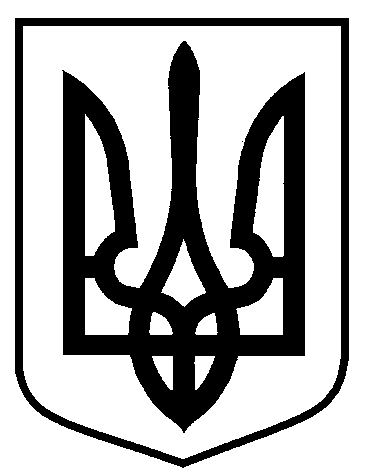 Виконавчий комітетРІШЕННЯвід  29.12.2020 № 589           Про    розміщення   спеціальних конструкцій – об’єктів туристичної навігації на території Сумської міської  територіальної громадиЗ метою створення мережі туристичної навігації на території м. Суми – адміністративного центру   Сумської міської  територіальної громади, відповідно до Закону України «Про благоустрій населених пунктів», Правил розміщення зовнішньої реклами на території Сумської міської об’єднаної територіальної громади, затверджених рішенням виконавчого комітету Сумської міської ради  від 07.07.2020 № 343, керуючись статтею 40 Закону України «Про місцеве самоврядування в Україні», виконавчий комітет Сумської міської радиВИРІШИВ:Надати дозволи на розміщення спеціальних конструкцій - об’єктів туристичної навігації згідно з додатком до цього рішення.Управлінню архітектури та містобудування Сумської міської ради (Кривцов А.В.):Здійснити необхідні дії щодо видачі дозволів на розміщення спеціальних конструкцій - об’єктів туристичної навігації згідно з додатком до цього рішення;Не нараховувати плату за тимчасове користування місцями, що перебувають у комунальній власності, для розміщення спеціальних конструкцій - об’єктів туристичної навігації, як таких, на яких розміщується соціальна реклама/інформація на постійній основі.Контроль за виконанням рішення залишаю за собою.Міський голова                                                                                   О.М. Лисенко Кривцов 700-105 Розіслати: Левченко Ю. О., Кривцову А.В., Голопьорову Р.В.